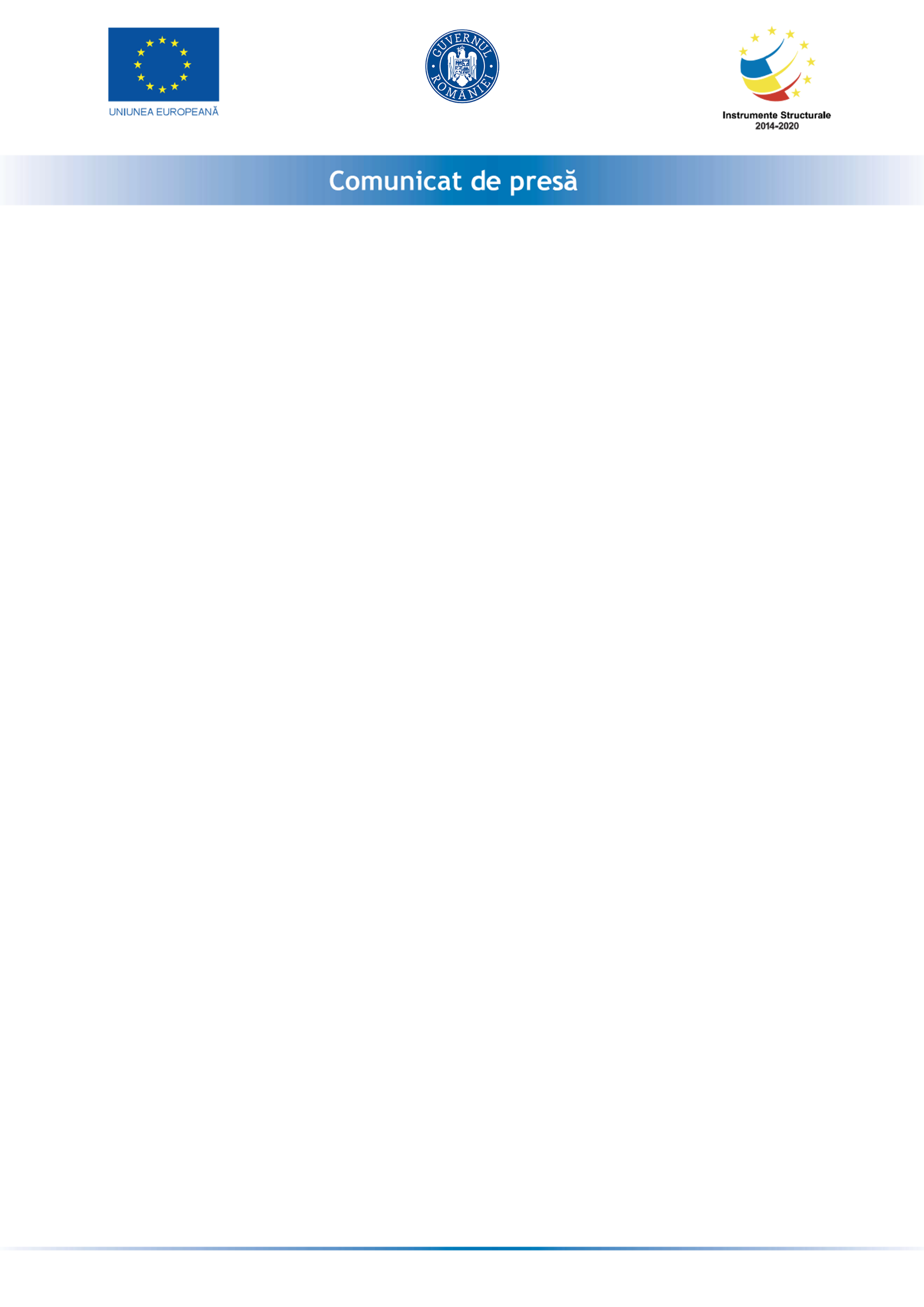 Finalizarea proiectului „ÎMBUNĂTĂŢIREA CAPACITĂŢII DE PROCESARE A DATELOR ŞI CREŞTEREA PERFORMANŢELOR DE RAPORTARE ALE ONRC PRIN ARHITECTURI ŞI TEHNOLOGII BIG DATA”Oficiul Naţional al Registrului Comerţului, în calitate de beneficiar, a implementat în perioada  ianuarie 2018 - ianuarie 2021 proiectul cu titlul „Îmbunătăţirea capacităţii de procesare a datelor şi creşterea performanţelor de raportare ale ONRC prin arhitecturi şi tehnologii Big Data”, Cod SMIS2014+ nr.108513, Proiect cofinanţat din Fondul European de Dezvoltare Regională prin Programul Operaţional Competitivitate 2014 - 2020.Obiectivul general al proiectului a fost acela de a dezvolta şi eficientiza activităţile ONRC în domeniul furnizării de informaţii către beneficiari persoane fizice şi juridice, instituţiile administraţiei centrale şi locale, precum şi de optimizare a funcţiilor de raportare operaţională şi managerială internă.Rezultatele obținute în urma finalizării proiectului sunt următoarele:implementarea unui subsistem de preluare, transformare şi de integrare a surselor structurate şi nestructurate de date din cadrul ONRC, utilizând tehnologii de tip Big Data;implementarea unui subsistem de raportare avansată de tip Business Intelligence;implementarea unui subsistem separat de baze de date destinat integral furnizării de informaţii prin portalul de servicii electronice existent, în scopul creșterii performanței acestor serviciilor electronice pentru mediul de afaceri, administrația publică locală;implementarea unui subsistem de instrumente software pentru căutarea şi analiza avansată a datelor utilizând baza de date integrată Big Data;implementarea unui subsistem de prelucrare OCR a documentelor din arhiva electronică a ONRC, pentru creșterea vitezei de regăsire a informațiilor istorice;creșterea performanțelor sistemului back-office al ONRC, prin creșterea performanțelor subsistemului hardware de baze de date;achiziționarea unui subsistem de echipamente destinate unui număr de 125 de utilizatori ai subsistemului de Business Intelligence şi ai subsistemului de analiză avansată de tip Big Data la nivelul tuturor surselor de date integrate;dezvoltarea unui serviciu web pentru furnizarea directă, autentificată şi securizată de informaţii aplicaţiilor utilizate de terţe instituţii cu care există schimb electronic de date;dezvoltarea unui modul software care să permită transferul securizat și auditabil, în format electronic, al rezultatului cererilor de informaţii primite offline din partea altor instituţii;amenajarea unui centru de date în cadrul ORCT Bucureşti pentru găzduirea echipamentelor care susțin funcționarea sistemului Big Data;realizarea unei platforme hardware şi software destinate activităţilor de dezvoltare şi de testare a noilor aplicaţii;instruirea specifică a utilizatorilor, administratorilor de aplicaţii şi administratorilor de infrastructură în domeniul utilizării şi administrării instrumentelor şi echipamentelor achiziţionate.Valoarea totală a contractului de finanțare: 31.427.638, 21 lei Valoarea maximă a cofinanţării UE: 26.502.261, 26 leiDurata proiectului: 36 luni, ianuarie 2018 - ianuarie 2021Proiect cofinanţat din Fondul European de Dezvoltare Regională prin Programul Operaţional Competitivitate 2014 -2020Oficiul Naţional al Registrului Comerţului, cod fiscal 14942091, cu sediul în Bucureşti,B-dul Unirii nr. 74, bl. J3b, tronson II+III, sector 3, tel: 021.316.08.04,fax: 021.316.08.03, E-mail: onrc@onrc.ro, www.onrc.ro